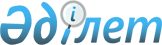 Об утверждении государственного образовательного заказа на дошкольное воспитание и обучение, размера родительской платы по городу Капшагай
					
			Утративший силу
			
			
		
					Постановление акимата города Капшагай Алматинской области от 13 декабря 2017 года № 993. Зарегистрировано Департаментом юстиции Алматинской области 29 декабря 2017 года № 4461. Утратило силу постановлением акимата города Капшагай Алматинской области от 29 ноября 2018 года № 848
      Сноска. Утратило силу постановлением акимата города Капшагай Алматинской области от 29.11.2018 № 848 (вводится в действие по истечении десяти календарных дней после дня его первого официального опубликования).
      В соответствии с подпунктом 8-1) пункта 4 статьи 6 Закона Республики Казахстан от 27 июля 2007 года "Об образовании", акимат города Капшагай ПОСТАНОВЛЯЕТ:
      1. Утвердить государственный образовательный заказ на дошкольное воспитание и обучение, размер родительской платы по городу Капшагай согласно приложению.
      2. Признать утратившим силу постановление акимата города Капшагай "Об утверждении государственного образовательного заказа на дошкольное воспитание и обучение, размера подушевого финансирования и родительской платы по Заречному, Шенгельдинскому сельским округам и городу Капшагай" от 16 июня 2014 года № 384 (зарегистрирован в Реестре государственной регистрации нормативных правовых актов № 2758, опубликован 10 июня 2014 года в городской газете "Бизнес Дайджест Капшагай").
      3. Контроль за исполнением настоящего постановления возложить на заместителя акима города Нургазиева.С.
      4. Настоящее постановление вступает в силу со дня государственной регистрации в органах юстиции и вводится в действие по истечении десяти календарных дней после дня его первого официального опубликования. Об утверждении государственного образовательного заказа на дошкольное воспитание и обучение, размера родительской платы в городе Капшагай
      Примечание:
       1) размер ежемесячной оплаты, взимаемой с родителей или законных представителей за содержание ребенка в государственных дошкольных организациях, созданных в организационно-правовой форме коммунальных государственных казенных предприятий, составляет 100 процентов затрат на питание, независимо от возраста, и устанавливается учредителем.
       2) в частных дошкольных организациях порядок взимания оплаты с родителей или законных представителей устанавливается учредителем дошкольной организации.
					© 2012. РГП на ПХВ «Институт законодательства и правовой информации Республики Казахстан» Министерства юстиции Республики Казахстан
				
      Аким города

Т. Кайнарбеков
Приложение к постановлению акимата города Капшагай от "13" декабря 2017 года № 993 "Об утверждении государственного образовательного заказа на дошкольное воспитание и обучение, размера родительской платы по городу Капшагай"
№

р/с
Наименование
Количество

воспитанников

организаций

дошкольного

воспитания и

обучения
Размер родительской платы в дошкольных

организациях образования в месяц (тенге)
Размер родительской платы в дошкольных

организациях образования в месяц (тенге)
№

р/с
Наименование
Количество

воспитанников

организаций

дошкольного

воспитания и

обучения
до 3-х лет
от 3-х до 7-ми лет
1
Государственное коммунальное казенное

предприятие "Детский сад "Ақдидар" государственного учреждения "Отдел образования города Капшагай"
370
-
11778,7
 2
Государственное коммунальное казенное

предприятие "Детский сад Балдаурен" государственного учреждения "Отдел образования города Капшагай"
50
-
11778,7
 3
Государственное коммунальное казенное

предприятие "Детский сад Балауса" государственного учреждения "Отдел образования города Капшагай"
175
-
11778,7
4
Государственное коммунальное казенное

предприятие "Детский сад Акбота" государственного учреждения "Отдел образования города Капшагай"
50
-
11778,7
 5
Государственное коммунальное казенное

предприятие "Детский сад Искорка" государственного учреждения "Отдел образования города Капшагай"
50
-
11778,7
6
Государственное коммунальное казенное

предприятие "Детский сад Гүлдер" государственного учреждения "Отдел образования города Капшагай"
50
-
11778,7
7
Коммунальное государственное учреждение "Гимназия № 2 имени Ш.Уалиханова с дошкольным мини-центром" государственного учреждения "Отдел образования" города Капшагай"
50
-
11778,7
8
Коммунальное государственное учреждение "Средняя школа гимназия с дошкольным мини-центром" государственного учреждения "Отдел образования" города Капшагай"
125
-
11778,7
9
Коммунальное государственное учреждение "Средняя школа № 3" государственного учреждения "Отдел образования" города Капшагай"
50
-
11778,7
 

10
Коммунальное государственное учреждение "Средняя школа № 5 с дошкольным мини-центром" государственного учреждения "Отдел образования" города Капшагай"
100
-
11778,7
 

 11
Коммунальное государственное учреждение "Средняя школа № 8 села Сарыбулак с дошкольным мини-центром" государственного учреждения "Отдел образования" города Капшагай"
25
-
11778,7
12
Коммунальное государственное учреждение "Средняя школа № 4" государственного учреждения "Отдел образования" города Капшагай"
50
-
11778,7
13
Индивидуальный предприниматель "Черкашина И.Б."
100
-
11778,7
 14
Индивидуальный предприниматель "Трофимов М.С."
80
-
11778,7
15
ТОО "Центр предшкольной подготовки "Болашақ"
60
-
11778,7
16
ТОО "Бэбисити 1"
40
-
11778,7
 17
Индивидуальный предприниматель "Арсен"
40
-
11778,7
 18
ТОО "Образовательный центр Теремок"
40
-
11778,7
19
Индивидуальный предприниматель "Акуна Матата"
40
-
11778,7